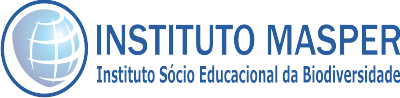 PROCESSO SELETIVO SIMPLIFICADO 01/2020PROCESSO SELETIVO SIMPLIFICADO 01/2020PROCESSO SELETIVO SIMPLIFICADO 01/2020MUNICÍPIO DE CAPAO DA CANOA/RSMUNICÍPIO DE CAPAO DA CANOA/RSMUNICÍPIO DE CAPAO DA CANOA/RSCLASSIFICAÇÃO FINAL CLASSIFICAÇÃO FINAL CLASSIFICAÇÃO FINAL AUXILIAR ADMINISTRATIVO AUXILIAR ADMINISTRATIVO AUXILIAR ADMINISTRATIVO CLASSIFICAÇÃO                    CODIGO DE INSCRIÇÃO PONTUAÇÃO1º40902º38303º1020